6th Form Preparation work forDrama & Theatre Head of Drama – Mrs Helen Wilson helen.wilson@tolworthgirlsschool.co.ukTeacher of Drama – Mr Rhys Crane Rhys.crane@tolworthgirlsschool.co.uk Research – At A Level you will be expected to be more independent and it is important that you undertake your own research and do some wider reading in your own time. The more you know, the more you will understand, and this will feed into both your practical and written work, raising your attainment over the two years. 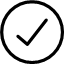 Research and read about the following practitioners: Antonin Artaud, Steven Berkoff, Joan Littlewood, Bertolt Brecht, Constantin Stanislavski, Kneehigh, Complicit, Punch-drunk & Frantic Assembly Artaud for beginners by Gabriela Stoppelman.The Theatre and its double by Antonin Artaud. The Theatre of Steven Berkoff’ Methuen Drama.Steven Berkoff and the Theatre of self-Performance by Robert Cross. Joan Littlewood: Dreams and Realities: The Official Biography.Theatre Workshop: Joan Littlewood and the Making of Modern British Theatre. The complete Brecht Toolkit by Stephen Urwin. Brecht in Performance by Bertolt Brecht.Building a character’ by Constantin Stanislavski.   An actor prepares by Constantin Stanislavski.   The Encounter by Complicit.The Frantic Assembly book of Devising by Scott Graham and Steven Hogget. Read and make some notes on your favourite practitioners and why they appeal to you. Note the name of the artist, their style, when they were in practice & theories etc…                                                 Time: 2 -4hours    Resources Required 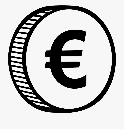 You will be required to purchase the following ready for the beginning of the course. A4 Large Lever Arch File Pad of lined paper Pens, Pencils. Rubber, Ruler, HighlightersPlay – Colder Than Here by Laura Wade ISBN:  978-84943-277-1 Play – Lysistrata and Other Plays ISBN: 978-0-14-044814-6 Support and Revision Material – Edexcel AS and A Level Drama and Theatre Student Book ISBN: 13-978-1292150628  Read the EDEXCEL Subject syllabus so you have a good idea about what the course involves and how your work is assessed. 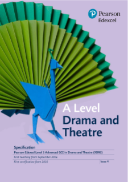 https://qualifications.pearson.com/en/qualifications/edexcel-a-levels/drama-and-theatre-2016.htmlTime: 15 – 30 minsResearch – At A Level you will be expected to be more independent and it is important that you undertake your own research and do some wider reading in your own time. The more you know, the more you will understand, and this will feed into both your practical and written work, raising your attainment over the two years. Research and read about the following practitioners: Antonin Artaud, Steven Berkoff, Joan Littlewood, Bertolt Brecht, Constantin Stanislavski, Kneehigh, Complicit, Punch-drunk & Frantic Assembly Artaud for beginners by Gabriela Stoppelman.The Theatre and its double by Antonin Artaud. The Theatre of Steven Berkoff’ Methuen Drama.Steven Berkoff and the Theatre of self-Performance by Robert Cross. Joan Littlewood: Dreams and Realities: The Official Biography.Theatre Workshop: Joan Littlewood and the Making of Modern British Theatre. The complete Brecht Toolkit by Stephen Urwin. Brecht in Performance by Bertolt Brecht.Building a character’ by Constantin Stanislavski.   An actor prepares by Constantin Stanislavski.   The Encounter by Complicit.The Frantic Assembly book of Devising by Scott Graham and Steven Hogget. Read and make some notes on your favourite practitioners and why they appeal to you. Note the name of the artist, their style, when they were in practice & theories etc…                                                 Time: 2 -4hours    Resources Required You will be required to purchase the following ready for the beginning of the course. A4 Large Lever Arch File Pad of lined paper Pens, Pencils. Rubber, Ruler, HighlightersPlay – Colder Than Here by Laura Wade ISBN:  978-84943-277-1 Play – Lysistrata and Other Plays ISBN: 978-0-14-044814-6 Support and Revision Material – Edexcel AS and A Level Drama and Theatre Student Book ISBN: 13-978-1292150628 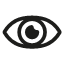 Watch Live Theatre You will focus heavily on live theatre and the history of theatre during the A Level course. In preparation you should watch Live Theatre either at the theatre or streamed, try to watch a variety of style and influences of theatre to help you develop your understanding. Also regularly read Live Theatre reviews in newspapers, magazines and online collect them and annotate them, this will be useful and try writing your own theatre review on a performance you have seen. Keep these in your folder. Check out these websites for performances: National Theatre - https://www.nationaltheatre.org.ukLyric Theatre Hammersmith - https://lyric.co.ukBarbican Theatre – https://www.barbican.org.ukYoung Vic - https://www.youngvic.orgRoyal Court Theatre - https://royalcourttheatre.comThe Rose Theatre, Kingston – https://rosetheatrekingston.org Regents Park open theatre – http://openairtheatre.comTime: 2-3hoursResearch – At A Level you will be expected to be more independent and it is important that you undertake your own research and do some wider reading in your own time. The more you know, the more you will understand, and this will feed into both your practical and written work, raising your attainment over the two years. Research and read about the following practitioners: Antonin Artaud, Steven Berkoff, Joan Littlewood, Bertolt Brecht, Constantin Stanislavski, Kneehigh, Complicit, Punch-drunk & Frantic Assembly Artaud for beginners by Gabriela Stoppelman.The Theatre and its double by Antonin Artaud. The Theatre of Steven Berkoff’ Methuen Drama.Steven Berkoff and the Theatre of self-Performance by Robert Cross. Joan Littlewood: Dreams and Realities: The Official Biography.Theatre Workshop: Joan Littlewood and the Making of Modern British Theatre. The complete Brecht Toolkit by Stephen Urwin. Brecht in Performance by Bertolt Brecht.Building a character’ by Constantin Stanislavski.   An actor prepares by Constantin Stanislavski.   The Encounter by Complicit.The Frantic Assembly book of Devising by Scott Graham and Steven Hogget. Read and make some notes on your favourite practitioners and why they appeal to you. Note the name of the artist, their style, when they were in practice & theories etc…                                                 Time: 2 -4hours    Resources Required You will be required to purchase the following ready for the beginning of the course. A4 Large Lever Arch File Pad of lined paper Pens, Pencils. Rubber, Ruler, HighlightersPlay – Colder Than Here by Laura Wade ISBN:  978-84943-277-1 Play – Lysistrata and Other Plays ISBN: 978-0-14-044814-6 Support and Revision Material – Edexcel AS and A Level Drama and Theatre Student Book ISBN: 13-978-1292150628 Follow on Instagram or Twitter the theatres you have investigated or other performance artists you find interesting. Some suggestions might be: 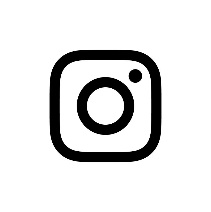 Nationaltheatre, youngvictheatre, oldvictheatre. Complicitetheatre, dv8phystheatre, lyrichammersmith, new_vic_theatre, rosetheatrekingston, nationaltehatrelive, newwimbeldontheatre,    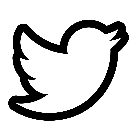   Thestageuk, frantic assembly, TGSDrama1Research – At A Level you will be expected to be more independent and it is important that you undertake your own research and do some wider reading in your own time. The more you know, the more you will understand, and this will feed into both your practical and written work, raising your attainment over the two years. Research and read about the following practitioners: Antonin Artaud, Steven Berkoff, Joan Littlewood, Bertolt Brecht, Constantin Stanislavski, Kneehigh, Complicit, Punch-drunk & Frantic Assembly Artaud for beginners by Gabriela Stoppelman.The Theatre and its double by Antonin Artaud. The Theatre of Steven Berkoff’ Methuen Drama.Steven Berkoff and the Theatre of self-Performance by Robert Cross. Joan Littlewood: Dreams and Realities: The Official Biography.Theatre Workshop: Joan Littlewood and the Making of Modern British Theatre. The complete Brecht Toolkit by Stephen Urwin. Brecht in Performance by Bertolt Brecht.Building a character’ by Constantin Stanislavski.   An actor prepares by Constantin Stanislavski.   The Encounter by Complicit.The Frantic Assembly book of Devising by Scott Graham and Steven Hogget. Read and make some notes on your favourite practitioners and why they appeal to you. Note the name of the artist, their style, when they were in practice & theories etc…                                                 Time: 2 -4hours    Resources Required You will be required to purchase the following ready for the beginning of the course. A4 Large Lever Arch File Pad of lined paper Pens, Pencils. Rubber, Ruler, HighlightersPlay – Colder Than Here by Laura Wade ISBN:  978-84943-277-1 Play – Lysistrata and Other Plays ISBN: 978-0-14-044814-6 Support and Revision Material – Edexcel AS and A Level Drama and Theatre Student Book ISBN: 13-978-1292150628 